Персональные данные выпускника: 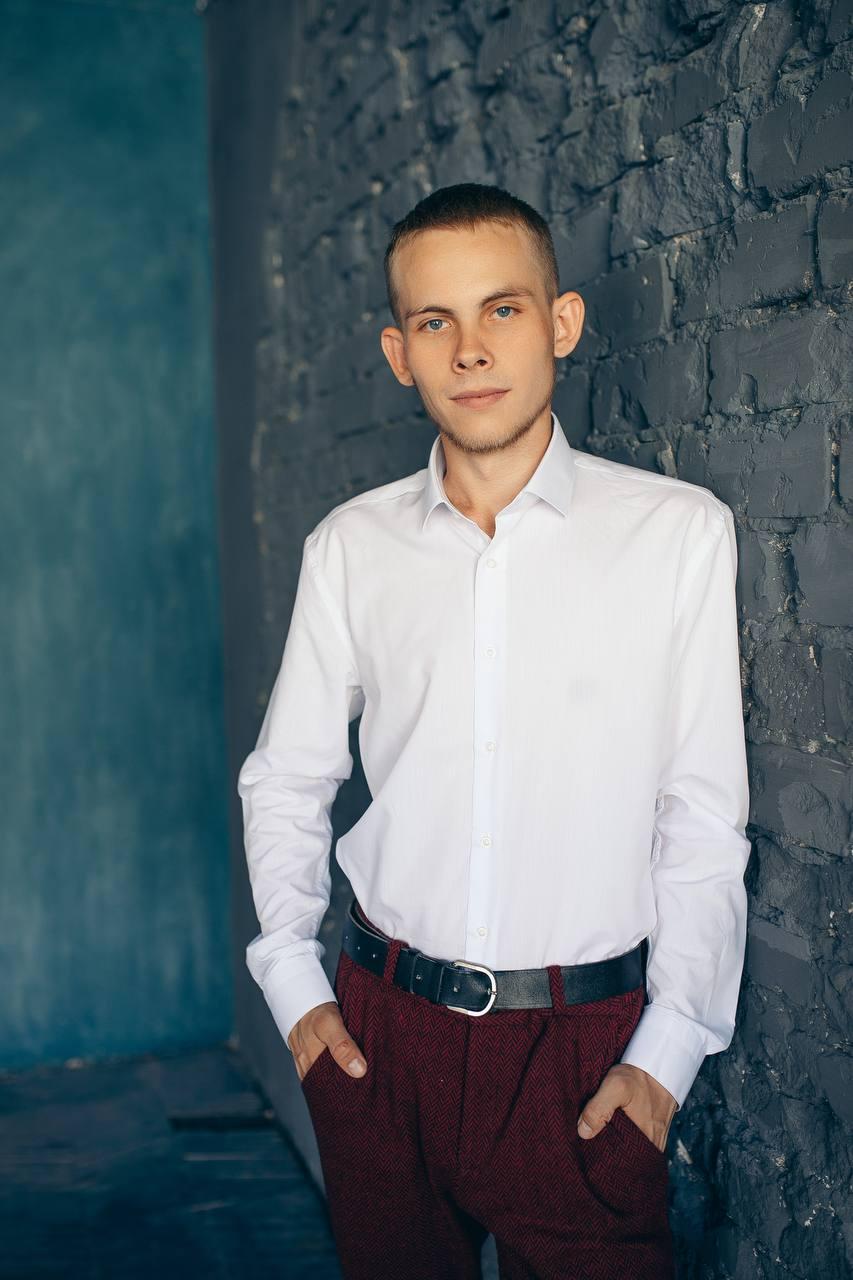 Ф.И.О.: Корьякин Алексей Валерьевич Дата рождения: 06.12.2000 г.Свердловская область, г. Богданович,Телефон: 89132667366Учебное заведение:ГАПОУ СО «Богдановичский политехникум»Специальность: "Техническая эксплуатация и обслуживание электрического и электромеханического оборудования (по отраслям)" Квалификация: Техник Участие в спортивных соревнованиях:Принимал активное участие в спортивно массовых мероприятиях техникума и ГО Богданович, имеются личные достижения.Тип деятельности, которым вы хотели бы заниматься:Энергетиком – специалистом, занимающийся разработкой, созданием и обслуживанием систем энергетической и тепловой отраслей.Хобби: Занятие спортом, волейбол. Жизненное кредо: «Хочешь жить - умей вертеться». Дополнительные сведения:Без вредных привычек.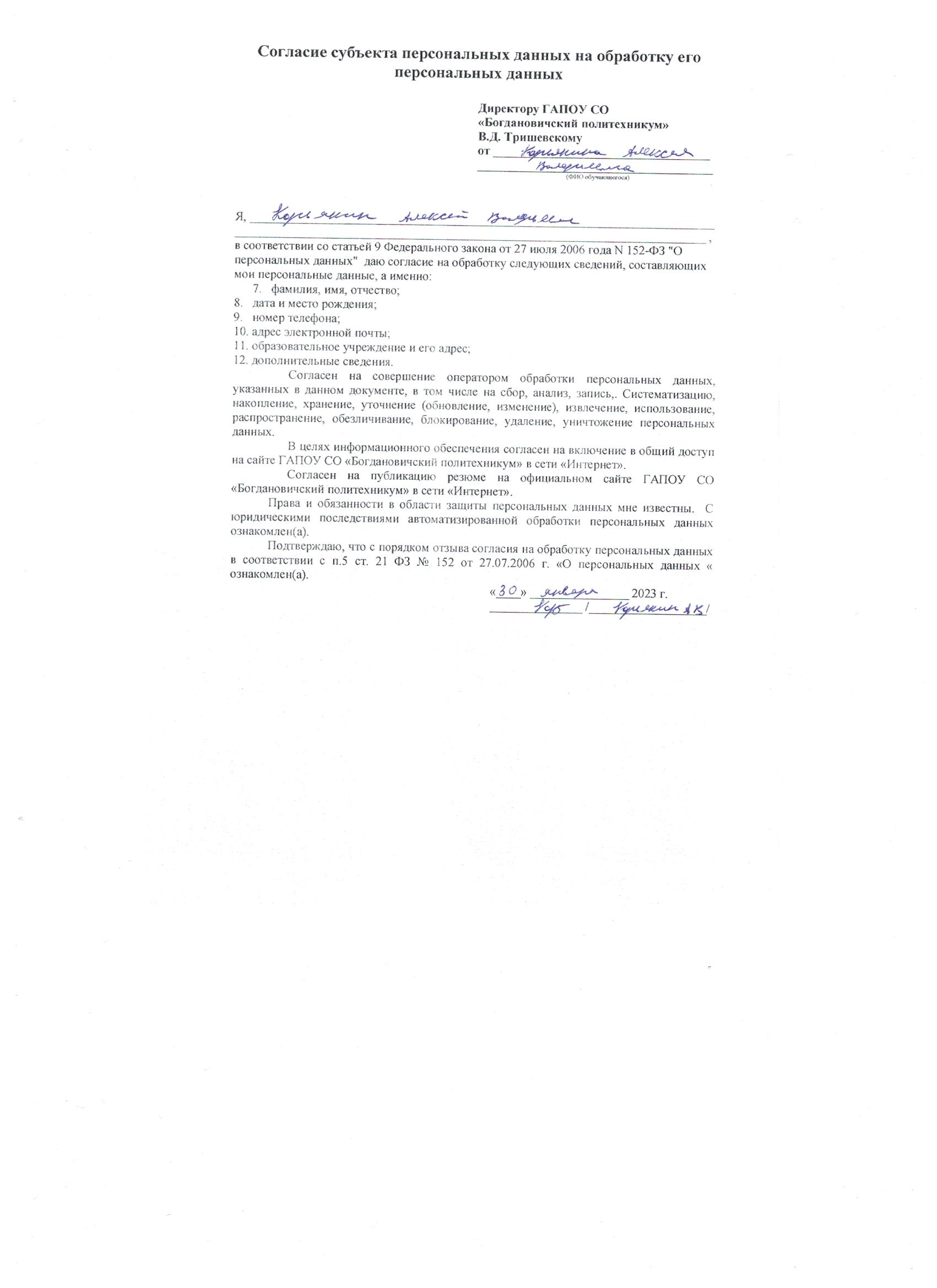 